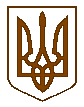 БУЧАНСЬКИЙ МІСЬКИЙ ГОЛОВАР О З П О Р Я Д Ж Е Н Н Я« 10 » грудня 2018 р. 								№ 217Про скликання позачергового засідання50-ї сесії Бучанської міської радиVII скликання	На підставі ст.42,46 Закону України «Про місцеве самоврядування в Україні»,РОЗПОРЯДЖАЮСЬ:Скликати 50-ту позачергову сесію Бучанської міської ради VII скликання о 15.00 год., 10 грудня 2018 року в приміщенні Бучанської міської ради, за адресою: м.Буча, вул. Енергетиків, 12.До порядку денного 50-ї позачергової сесії внести питання у відповідності з додатком.Завідувачу загальним відділом Пронько О.Ф. довести дане розпорядження до відома депутатам Бучанської міської ради.Керуючому  справами Гапченку Д.О. запросити на сесію начальників управлінь та відділів міської ради, представників засобів масової інформації.Контроль за виконанням даного розпорядження покласти на секретаря ради Олексюка В.П.Міський голова							  	А.П. ФедорукПогоджено:Керуючий справами						         Д.О.ГапченкоНачальник  юридичного відділу				         М.С.Бєляков